AMBALAJ ATIKLARININ KONTROLÜ YÖNETMELİĞİ TASLAĞIBİRİNCİ BÖLÜMAmaç, Kapsam, Dayanak ve TanımlarAmaçMADDE 1 – (1) Bu Yönetmeliğin amacı;a) Çevresel açıdan belirli ölçütlere, temel şart ve özelliklere sahip ambalajların üretimine,b) Ambalaj atıklarının oluşumunun önlenmesi, önlenemeyen ambalaj atıklarının yeniden kullanım, geri dönüşüm ve geri kazanım yolu ile bertaraf edilecek miktarının azaltılmasına,c) Ambalaj atıklarının çevreye zarar verecek şekilde doğrudan ve dolaylı olarak alıcı ortama verilmesinin önlenmesine,ç) Ambalaj atıklarının belirli bir yönetim sistemi içinde, kaynağında ayrı toplanması, taşınması, ayrılmasına ilişkin teknik ve idari standartların oluşturulmasınayönelik prensip, politika ve programlar ile hukuki, idari ve teknik esasların belirlenmesidir.KapsamMADDE 2 – (1) Bu Yönetmelik; piyasaya sürülen bütün ambalajları ve bu ambalajların atıklarını kapsar.(2) Defolu ürünler, fireler, piyasaya sürülmemiş ambalajlar ve benzeri üretim artıkları bu Yönetmelik kapsamı dışındadır.(3) 02/04/2015 tarihli ve 29315 sayılı Resmî Gazete’de yayımlanan Atık Yönetimi Yönetmeliği’nde yer alan tehlikeli atık tanımına uyan ambalaj atıklarının yönetimi ilgili mevzuat hükümlerine göre gerçekleştirilir. Söz konusu ambalaj atıkları bu Yönetmelik kapsamında geri kazanım yükümlülüğünden muaftır. DayanakMADDE 3 – (1) Bu Yönetmelik a) 9/8/1983 tarihli ve 2872 sayılı Çevre Kanunu’na,b) 5216 sayılı Büyükşehir Belediyesi Kanunu’na,c) 5393 sayılı Belediye Kanunu’na,ç) 29/6/2011 tarihli ve 644 sayılı Çevre ve Şehircilik Bakanlığı’nın Teşkilat ve Görevleri Hakkında Kanun Hükmünde Kararnameyedayanılarak hazırlanmıştır.TanımlarMADDE 4 – (1) Bu Yönetmelikte geçen;a) Ambalaj: Hammaddeden işlenmiş ürüne kadar, bir ürünün üreticiden kullanıcıya veya tüketiciye ulaştırılması aşamasında, taşınması, korunması, saklanması ve satışa sunulması için kullanılan herhangi bir malzemeden yapılmış geri dönüşsüz olanlar da dâhil tüm ürünleri,b) Ambalaj atığı: Üretim artıkları hariç, Atık Yönetimi Yönetmeliğindeki atık tanımına uyan her tür ambalajıve ambalaj malzemesini,c) Ambalaj atığı aktarma merkezi:  Belediyeler/belediye birlikleri tarafından oluşturulan, toplanan ambalaj atıklarının ayırma tesislerine ulaştırılmadan önce biriktirildiği merkezleri, ç) Ambalaj atığı toplama noktası: Satış noktalarında tüketicilerin rahatlıkla görebilecekleri yerlerde, ambalaj atıklarını ayrı biriktirmek ve bu konuda tüketicileri bilgilendirmek ve bilinçlendirmek amacıyla oluşturulan noktayı,d) Ambalaj atıkları yönetim planı: Ambalaj atıklarının biriktirilmesi, toplanması, taşınması, ayrılması, geri dönüştürülmesi ve geri kazanılması faaliyetlerinin çevre ile uyumlu şekilde gerçekleştirilmesine yönelik olarak yapılacak çalışmalar ile bu çalışmaların kimler tarafından nasıl, ne şekilde ve ne zaman yapılacağını gösteren detaylı eylem planını,e) Ambalaj bileşenleri: Ambalajın elle veya basit fiziksel yollar ile ayrılabilen kısımlarını,f) Ambalaj bilgi sistemi: Yönetmelik gereğince ambalaj ve ambalaj atıklarına ilişkin beyan ve bildirimlerin gerçekleştirileceği,  ambalaj atığı yönetim planlarının hazırlanacağı ve geri kazanım yükümlülüğüne ilişkin gerçekleştirilen çalışmalara ait bilgi ve belgelerin sunulacağı Bakanlıkça hazırlanan çevrimiçi programı,g) Ambalaj komisyonu: Bu Yönetmelik doğrultusunda yürütülen çalışmaları ve uygulamaları değerlendirmek üzere Bakanlık temsilcisinin başkanlığında ilgili taraflardan oluşan komisyonu,ğ) Ambalaj üreticisi: Ambalajı üretenler ve/veya bu ürünleri ithal edenleri,h) Atık getirme merkezi: Atık Yönetimi Yönetmeliği’nin 4 üncü maddesinin (e) bendinde tanımlanan yerleri,ı) Atık üreticisi: Atık Yönetimi Yönetmeliği’nin 4 üncü maddesinin (j) bendinde yer alan gerçek ve tüzel kişileri,i) Atık yönetimi: Atık Yönetimi Yönetmeliği’nin 4 üncü maddesinin (k) bendinde tanımlanan faaliyetleri,j) Ayırma tesisi: Toplanan ambalaj atıklarının cinslerine göre sınıflandırılarak ayrıldığı tesisi,k) Ayrı toplama: Atık Yönetimi Yönetmeliği’nin 4 üncü maddesinin (i) bendinde tanımlanan faaliyeti,l) Bakanlık: Çevre ve Şehircilik Bakanlığını,m) Bertaraf: Atık Yönetimi Yönetmeliği’nin 4 üncü maddesinin (ö) bendinde tanımlanan işlemleri,n) Çevre lisansı: 10/09/2014 tarihli ve 29115 sayılı Resmi Gazete’de yayımlanan Çevre İzin ve Lisans Yönetmeliğinde düzenlenen geçici faaliyet belgesi/çevre izin ve lisansı belgesini kapsayan lisansı,o)Depozito uygulaması: Yeniden kullanılabilir ve tek yönlü ambalajlarıniade alınması suretiyle piyasaya süren tarafından kurulan toplama sistemini,ö) Ekonomik işletmeler: Ambalaj üreticilerini, piyasaya sürenleri ve tedarikçileri,p) Genişletilmiş üretici sorumluluğu: Atık Yönetimi Yönetmeliğinin 4 üncü maddesinin birinci fıkrasının (y) bendinde tanımlanan sorumluluğu,r) Geri dönüşüm: Atık Yönetimi Yönetmeliğinin 4 üncü maddesinin birinci fıkrasının (z) bendinde tanımlanan işlemleri,  s) Geri dönüşüm/geri kazanım hedefi: Yönetmelik kapsamındaki ambalajların ağırlık olarak geri dönüştürülmesi/geri kazanılması zorunlu miktarının, yurt içinde piyasaya arz edilen miktarına oranını,ş) Geri kazanım:  Atık Yönetimi Yönetmeliğinin 4 üncü maddesinin birinci fıkrasının (aa) bendinde tanımlanan işlemleri, t) Gönüllü anlaşma: Bakanlık ile yetkilendirilmiş kuruluş arasında yapılan anlaşmayı,u) Grup ambalaj (ikincil ambalaj): Birden fazla sayıda satış ambalajını bir arada tutacak şekilde tasarlanmış, üründen ayrıldığında ürünün herhangi bir özelliğinin değişmesine neden olmayan ambalajı,ü) İl müdürlüğü: Çevre ve Şehircilik İl Müdürlüğünü,v) Kaynakta ayrı toplama: Ambalaj atıklarının oluştuğu noktada diğer atıklardan ayrı olarak biriktirilmesi ve toplanmasını,y) Kompozit ambalaj: Farklı malzemelerden yapılmış, elle birbirinden ayrılması mümkün olmayan ambalajı,z) Nakliye ambalajı (üçüncül ambalaj):  Belirli sayıda satış ambalajlarının veya grup ambalajların taşıma ve depolama işlemlerini kolaylaştırmak ve bu işlemler sırasında zarar görmesini önlemek amacıyla, karayolu, demiryolu, deniz yolu ve hava yolu taşımasında kullanılan konteynırlar hariç kullanılan ambalajı,aa) Önleme: Atık Yönetimi Yönetmeliğinin 4 üncü maddesinin birinci fıkrasının (ğğ) bendinde tanımlanan faaliyetleri, bb) Piyasaya arz: Ambalajlanmış ürünün, tedarik veya kullanım amacıyla bedelli veya bedelsiz olarak piyasada yer alması için yapılan faaliyeti,cc) Piyasaya süren: 27/11/2014 tarihli ve 29188 sayılı Resmî Gazete’de yayımlanan Mesafeli Sözleşmeler Yönetmeliği kapsamındaki mesafeli sözleşmeler ile yapılan satışlar da dâhil olmak üzere, satış yöntemine bağlı olmaksızın, bir ürünü bu Yönetmelik kapsamındaki ambalajlar ile paketleyen gerçek veya tüzel kişiyi, üretici tarafından direkt olarak piyasaya sürülmemesi durumunda ise ambalajın üzerinde adını ve/veya ticari markasını kullanan gerçek veya tüzel kişiyi, üreticinin Türkiye dışında olması halinde, üretici tarafından yetkilendirilen temsilciyi ve/veya ithalatçıyı,çç) Poşet:Ürünlerin taşınması amacıyla kullanılan farklı hammaddelerden üretilebilen her türlü malzemeyi,dd) Sanayi işletmesi: 17/4/1957 tarihli ve 6948 sayılı Sanayi Sicili Kanununda tanımlanan sanayi işletmelerini,ee) Satış ambalajı (birincil ambalaj): Satın alma noktasında, nihai kullanıcı veya tüketici için bir satış birimi oluşturmaya uygun olarak yapılan ambalajı,ff) Satış noktası: Toptan ve/veya perakende olarak ambalajlı ürünlerin satışını yapan iki yüz metrekareden büyük kapalı alana sahip mağaza, market ve benzeri satış yerlerini,gg) Tedarikçi: Kendisi ambalaj üreticisi olmayıp piyasaya sürenlere ambalaj tedarik edenler ile piyasaya sürenler adına fason üretim yapanları,ğğ) Tek yönlü ambalaj: Kullanım sonrasında yeniden kullanıma uygun olmayan ambalajları,hh) Temsiliyet payı: Yetkilendirilecek kuruluşun temsil ettiği ambalaj miktarının, yurt içinde piyasaya sürülen toplam ambalaj miktarına oranını,ıı) Toplama: Atık Yönetimi Yönetmeliği’nin 4 üncü maddesinin (ll) bendinde tanımlanan faaliyeti,ii) Yeniden kullanım: Atık Yönetimi Yönetmeliğinin 4 üncü maddesinin birinci fıkrasının (öö) bendinde tanımlanan işlemleri,  jj) Yeniden kullanıma hazırlama: Atık Yönetimi Yönetmeliğinin 4 üncü maddesinin birinci fıkrasının (pp) bendinde tanımlanan işlemleri,  kk) Yetkilendirilmiş kuruluş: Piyasaya sürenlerin bu Yönetmelikte belirtilen yükümlülüklerini yerine getirmek üzere oluşturdukları ve Bakanlık tarafından yetkilendirilen tüzel kişiliği haiz kuruluşları,ifade eder.İKİNCİ BÖLÜMGenel İlkeler, Görev, Yetki ve YükümlülüklerGenel ilkelerMADDE 5 – (1) Ambalaj atıklarının yönetimine ait ilkeler aşağıda belirtilmiştir:a) Doğal kaynakların korunması, sürdürülebilir çevre ve sürdürülebilir kalkınma ilkeleri doğrultusunda üretimin sağlanması ve depolanacak atık miktarının azaltılması amacıyla ambalajların yeniden kullanılması,ambalaj atıklarının oluşumunun önlenmesi, üretimin kaçınılmaz olduğu durumlarda ise öncelikle yeniden kullanıma hazırlanması, geri dönüştürülmesi, geri kazanılması ve enerji kaynağı olarak kullanılması esastır.b) Tek yönlü ambalaj kullanımının ve bunların atıklarının kontrol altına alınabilmesi amacıyla, öncelikle yeniden kullanıma uygun ambalajların tercih edilmesi esastır.c) Ambalaj atıklarının çevreye zarar verecek şekilde doğrudan veya dolaylı olarak alıcı ortama verilmesi ve düzenli depolama sahalarında depolanarak bertarafı yasaktır.ç) Ambalaj atıklarının yönetiminden sorumlu kişi veya kişiler ile kurum/kuruluşlar, bu atıkların çevre ve insan sağlığına zararlı olabilecek etkilerinin azaltılması için gerekli tedbirleri almakla yükümlüdür.d) Kullanılan malzemeye ve oluştuğu kaynağa bakılmaksızın, tüketim sonucu oluşan ambalaj atıkları, çevre kirliliğinin azaltılması, düzenli depolama tesislerinden azami seviyede istifade edilmesi ve ekonomiye katkı sağlanması amacıyla diğer atıklardan ayrı olarak oluştukları yerlerde biriktirilmek zorundadır.e) Sağlıklı bir geri kazanım sisteminin oluşturulması için ambalaj atıklarının kaynağında ayrı toplanması esastır. Ancak, atık getirme merkezlerinde ambalaj atıkları ile aynı biriktirme ekipmanları içerisinde biriktirilmesi Bakanlıkça uygun bulunan atıklar birlikte toplanabilir.f) Ambalaj atıklarının yönetiminden kaynaklanan her türlü çevresel zararın giderilmesi amacıyla yapılan harcamaların, bu atıkların yönetiminden sorumlu olan gerçek ve/veya tüzel kişiler tarafından karşılanması esastır.g) Ambalaj atıkları ayırma, geri dönüşüm ve geri kazanım faaliyetlerini gerçekleştirecek tesisler çevre lisansı almak zorundadırlar. Toplama faaliyeti çevre lisansından muaftır.ğ) Ambalaj atıklarının temizleme, onarım veya kontrol işlemleri ile tasarlandığı hale getirildiği yeniden kullanıma hazırlama faaliyeti Atık Yönetimi Yönetmeliğinin 20 nci maddesi doğrultusunda gerçekleştirilir.h) Maddesel geri dönüşümü ekonomik olmayan veya maddesel geri dönüşümü sağlanamayan ambalaj atıkları, enerji geri kazanımı amacıyla işlenebilir.ı) Tek yönlü ambalajların kullanım sonrasında geri kazanım sürecine dâhil edilmesi esastır.i) Ambalajın, ambalaj atığının ve içerdiği maddelerin miktarının ve çevreye verdiği zararın, ambalajın tasarımından başlayarak, üretimi, pazarlanması, dağıtımı, kullanılması, atık haline gelmesi ve bertaraf edilmesine kadar, temiz ürün ve teknolojiler geliştirilerek azaltılmasına yönelik önleme faaliyeti yapmak esastır. Bu maksatla üretilecek ambalajların yapısındaki ağır metal muhtevalarının, ambalajın birim ağırlığının, ambalajın fonksiyonunu bozmayacak gerekli sağlık, temizlik ve güvenlik düzeyini olumsuz etkilemeyecek şekilde en aza indirilmesi esastır.j) Toplanan ambalaj atıklarının bu Yönetmelikte tanımlanan sistem doğrultusunda çevre lisanslı tesislere verilmesi esastır.k) Bu Yönetmelikte yer alan nüfus bilgilerinde en son yayımlanan Türkiye İstatistik Kurumu (TÜİK) verileri esas alınır.l) Taşıma amacıyla kullanılan plastik poşetlerin kullanımının azaltılması esastır.Bakanlık merkez teşkilatının görev ve yetkileriMADDE 6 – (1) Bakanlık;a) Ambalaj atıklarının toplanması, ayrılması,yeniden kullanımı, geri dönüşümü, geri kazanımı ve bertarafına ilişkin strateji ve politikaları belirlemekle, bu Yönetmelikle sorumluluk verilmiş taraflarla işbirliği yapmakla, koordineli çalışmakla, idari tedbirler almakla ve denetimleri yapmakla,b) Piyasaya sürenler adına geri dönüşüm ve geri kazanım yükümlülüklerini yerine getirmek üzere oluşturulan kurum ve kuruluşların yetkilendirilme esaslarını belirlemekle, yetkilendirmekle, yetkilendirilen kuruluşları denetlemekle, bu Yönetmeliğe ve yetkilendirme esaslarına aykırılık halinde gerekli yaptırımın uygulanmasını sağlamakla ve yetkiyi iptal etmekle,c) Ambalaj Komisyonunu toplamak, Komisyona başkanlık yapmak ve sekretarya işlerini yürütmekle,ç) Geri kazanılmış ürünlerin kullanımını özendirmekle,d) Bu Yönetmelikle sorumluluk verilen taraflar için eğitim faaliyetleri düzenlemekle,e) Ambalaj atıkları yönetim planının hazırlanmasına, uygulanmasına ve izlenmesine ilişkin esasları belirlemekle,f) Piyasaya sürenler tarafından geri dönüşüm/geri kazanım yükümlülüklerinin yerine getirilmesinde dikkat edilecek hususları belirlemekle, g) Ambalaj ve ambalaj atıklarına ait yıllık istatistikleri yayımlamakla ve yetkilendirilmiş kuruluşların temsiliyet paylarını yıllık olarak yayımlamakla,ğ) Taşıma amacıyla kullanılan plastik poşetlerin kullanımının azaltılmasına ilişkin esasları belirlemekle,görevli ve yetkilidir.(2) Bakanlık, gerekli gördüğü durumlarda birinci fıkrada belirtilen yetkilerini il müdürlüklerine devredebilir.İl müdürlüklerinin görev ve yetkileriMADDE 7 – (1) İl müdürlüğü;a) Ambalaj atıklarının yönetimi için belediyeler, ekonomik işletmeler, yetkilendirilmiş kuruluşlar, çevre lisanslı işletmeler ve ambalaj atığı üreticileri arasında koordinasyonu sağlamakla,b) Belediyelerin ambalaj atıkları yönetim planlarını incelemek, değerlendirmek ve uygun bulduğu plan kapsamında gerçekleştirilen ayrı toplama çalışmalarını izlemek ve denetlemekle,c) Ekonomik işletmelere ve çevre lisansı alan tesislere ambalaj bilgi sistemi için kullanıcı kodu ve şifre vermekle,ç) İl sınırları içinde faaliyette bulunan ambalaj üreticilerini, piyasaya sürenleri ve tedarikçileri tespit ederek,  ambalaj bilgi sistemi üzerinden Ambalaj Üreticisi Formunun, Piyasaya Süren Formunun ve Ambalaj Tedarikçisi Formunun her yıl doldurularak, ambalaj bilgi sistemi üzerinden gönderilmesini sağlamakla ve takibini yapmakla,d) Depozito uygulamasına ilişkin planı incelemek, plan kapsamında yürütülen çalışmaları izlemek ve denetlemekle,e) Çevre lisansı almış tesislerin faaliyetlerini denetlemekle,f) İl sınırları içinde faaliyette bulunan ambalaj üreticilerini, piyasaya sürenleri, tedarikçileri, satış noktalarını, sanayi işletmelerini ve ambalaj atığı üreticilerini denetlemekle,g) Ambalaj atıkları yönetimi kapsamında eğitim faaliyetleri yapmakla,ğ) İl sınırları içinde faaliyette bulunan ambalaj atığı ayırma, geri dönüşüm ve geri kazanım tesislerini tespit ederek çevre lisansı almalarını sağlamakla,h) Ambalaj atığı aktarma merkezlerini kayıt altına almakla ve denetlemekle,ı) Çevre lisanslı tesislerin ambalaj bilgi sistemi üzerinden faaliyet konularına göre Ayırma Tesisi Beyan Formu ve/veya Geri Dönüşüm/Geri Kazanım Tesisi Beyan Formunu doldurmalarını sağlamakla, bilgi ve belgeleri incelemek ve takibini yapmakla,görevli ve yetkilidir.Belediyelerin görev ve yetkileriMADDE 8 – (1) Ambalaj atıklarının kaynağında ayrı toplanmasından 10/7/2004 tarihli ve 5216 sayılı Büyükşehir Belediyesi Kanununun 7 nci maddesi kapsamında büyükşehir belediye sınırları içerisinde ilçe belediyeleri, 3/7/2005 tarihli ve 5393 sayılı Belediye Kanununun 15 inci maddesi kapsamında belediyeler sorumludur.(2) Büyükşehir belediyeleri;a) Ambalaj atıklarının düzenli depolama sahalarına kabul edilmemesi için gerekli önlemleri almakla, b)  İlçe belediyeleri tarafından bu Yönetmelik kapsamında yürütülen ambalaj atığı toplama ve taşıma çalışmalarında koordinasyonu sağlamak ve desteklemekle,c) Ambalaj atıkları yönetimi kapsamında, bu Yönetmelikle sorumluluk verilen taraflarla birlikte eğitim faaliyetleri yapmak veya katkıda bulunmaklagörevli ve yükümlüdür.(3) Belediyeler;a) Bakanlığın belirlediği esaslar doğrultusunda atık karakterizasyonu çalışmasını yaparak ambalaj atığı oranını belirlemekle,  b) Ambalaj atıklarını kaynağında ayrı toplamakla, c) Ambalaj atıklarının kaynağında ayrı toplanması için ambalaj bilgi sistemi üzerinden ambalaj atıkları yönetim planını hazırlamakla ve hazırlanan planı ambalaj bilgi sistemi üzerinden sunmakla, ç) Ambalaj atıkları yönetim planı kapsamında uygulamaya ilişkin yapılacak değişiklikleri bir ay içerisinde Bakanlığa bildirmekle, d)  Yürütülen çalışmalara ilişkin ilerleme raporunu altı aylık periyotlarla ambalaj bilgi sistemi üzerinden sunmakla,e) Ambalaj atığı yönetim planı kapsamında kaynakta ayrı toplama çalışmalarını yürütmek, izlemek, denetlemek ve gerekli önlemleri almakla,f) Ambalaj atıklarının evsel atık toplama araçlarına alınmaması için gerekli tedbirleri almakla,g) Ambalaj atıkları yönetimi kapsamında, bu Yönetmelikle sorumluluk verilen taraflarla birlikte eğitim faaliyetleri yapmak ve katkıda bulunmakla,ğ) Ambalaj atıkları yönetim planı kapsamında toplanan ambalaj atıklarına ilişkin belgeleri düzenlemek, kontrol etmek ve onaylamakla,h) Ambalaj atıkları yönetim planı kapsamında ambalaj atıklarının biriktirilmesi için her elli konuta en az bir adet biriktirme ekipmanı veya her 400 metrede en az bir adet biriktirme ekipmanı yerleştirmekle, iki yüz konut ve üzeri sitelerde ise site yönetimleri tarafından biriktirme ekipmanlarının yerleştirilmesini sağlamakla,ı) Belediyelerin yönetim sistemi içerisinde kalan yerler ile özellikle otel, restoran, okul, park, bahçe, terminal gibi ambalaj atığının yoğun olarak oluştuğu yerlere ambalaj atığı biriktirme ekipmanlarının yerleştirilmesini sağlamakla,görevli ve yükümlüdürler.(4) Belediyelerce bu maddenin üçüncü fıkrasında tanımlı görev, yetki ve sorumlulukların devir edilmesi veya bu kapsamda yer alan hizmetlerin üçüncü şahıslara yaptırılması durumunda Belediye Kanunu hükümleri esas alınır. (5) Birlik üyesi olunması halinde, yönetim planının hazırlanması ve ambalaj atıklarının toplanması faaliyetleri belediyeler adına üye oldukları birlik tarafından yerine getirilebilir.Ambalaj üreticilerinin yükümlülükleriMADDE 9 – (1) Ambalaj üreticileri;a) Genişletilmiş üretici sorumluluğu kapsamında ambalajı tasarım aşamasından başlayarak, üretim ve kullanım sonrasında en az atık üretecek, geri dönüşümü ve geri kazanımı en kolay, en ekonomik ve çevreye en az zarar verecek şekilde üretmekle,b) Ambalaj malzemesini yeniden kullanıma, geri dönüşüme ve/veya geri kazanıma uygun olacak şekilde tasarlamak, üretmek ve piyasaya sunmakla,c) Ambalaj atıkları yönetimi kapsamında eğitim faaliyetleri yapmakla ve bu faaliyetlere katkıda bulunmakla,ç) Ambalaj Üreticisi Formunu, ürettikleri ambalajları müşterilerine satışı esnasında ambalaj kullanmaları halinde ise ayrıca Piyasaya Süren Formunu ambalaj bilgi sistemi üzerinden doldurabilmek için kullanıcı kodu ve program erişim şifresi almakla,d) Bir önceki yıl ürettiği, ithal ettiği, ihraç ettiği, piyasaya sürdüğü ambalajlar için Ambalaj Üreticisi Formunu, piyasaya sürdüğü ve/veya ihraç ettiği ürünlerin ambalajları için ise Piyasaya Süren Formunu ambalaj bilgi sistemi üzerinden doldurarak her yıl Mart ayı sonuna kadar ambalaj bilgi sistemi üzerinden göndermekle,e) 5 inci maddenin birinci fıkrasının (i) bendinde yer alan ambalaj atıklarını önleme ile ilgili tedbirleri almakla,f) Ambalajları 15 inci ve 16 ncı maddelerdeki hükümlere uygun olarak üretmekle,g) Üretilen ambalajlarda işaretlemenin tercih edilmesi halinde ambalajlarını, üretim esnasında 17 nci maddede belirtilen şekilde işaretlemekle,yükümlüdürler.(2) a)Ambalajüreticilerinin üretimproseslerine konugirdilerin bir kısmınıaşağıdaki tabloda yer alan oranlardaambalaj atığından sağlaması zorunludur. b)Ancak, ambalaj üretimine özel hükümlerin belirlendiği başka mevzuat bulunması durumunda ilgili mevzuat hükümlerine uyulur.c) Bu maddenin ikinci fıkrasının (a) bendinde belirtilen zorunluluklar plastik ve kâğıt-karton gruplarında ikincil ya da üçüncül ambalaj uygulamaları şeklinde yapılır.Tedarikçilerin yükümlülükleriMADDE 10 – (1) Tedarikçiler;a) Ambalaj Tedarikçisi Formunu ambalaj bilgi sistemi üzerinden doldurabilmek için kullanıcı kodu ve program erişim şifresi almakla,b) Bir önceki yıl tedarik ettiği ambalajları için Ambalaj Tedarikçisi Formunu ambalaj bilgi sistemi üzerinden doldurarak her yıl Mart ayı sonuna kadar bildirmekleyükümlüdürler.Piyasaya sürenlerin yükümlülükleriMADDE 11 – (1) Piyasaya sürenler;a) Genişletilmiş üretici sorumluluğu kapsamında Atık Yönetimi Yönetmeliğinin 18’inci maddesinde yer alan yükümlükleri yerine getirmekle,b) Ürünlerin ambalajlanması sırasında yeniden kullanıma uygun ambalajları tercih etmekle,c) Ürünün kullanımı sonrasında en az atık üretecek, geri dönüşümü ve geri kazanımı en kolay ve en ekonomik ambalajları kullanmakla,ç) 5 inci maddenin birinci fıkrasının  (i) bendinde yer alan ambalaj atıklarını önleme ile ilgili tedbirleri almakla,d) Piyasaya Süren Formunu ambalaj bilgi sistemi üzerinden doldurabilmek için kullanıcı kodu ve program erişim şifresi almakla,e) Miktara bakılmaksızın bir önceki yıl piyasaya sürdüğü, ithal ettiği, ihraç ettiği ürünlerin ambalajları için Piyasaya Süren Formunu ambalaj bilgi sistemi üzerinden doldurarak her yıl Mart ayı sonuna kadar göndermekle,f) Piyasaya Süren Formunu, ambalaj bilgi sistemine kaydolduğu yıl dâhil olmak üzere bildirimde bulunmadığı yılları da kapsayacak şekilde doldurmakla,g) 19 uncu maddenin birinci ve/veya ikinci fıkrasında belirtilen hedefleri sağlamakla, hedeflerin sağlanması için kapasite oluşturmakla,ğ) Ambalajlı olarak piyasaya sürülen ürünlerin kullanımı sonucu ortaya çıkan ambalaj atıklarının Yönetmeliğin dördüncü bölümünde yer alan hükümler doğrultusunda geri dönüşümünü ve geri kazanımını sağlamakla ve bu amaçla yapılacak harcamaları karşılamakla,h) Piyasaya sürülen ürünlerin ambalajlarının 15 inci ve 16 ncı madde hükümlerine uygunluğunu kontrol etmekle,ı) Piyasaya sürülen ürünlerin ambalajlarında işaretlemenin tercih edilmesi halinde ambalajlarını, 18 inci maddede belirtilen şekilde işaretlemekle,i) Ambalaj ve ambalaj atıklarının yönetimi konusunda eğitim faaliyeti düzenlemekle, düzenlenen eğitim faaliyetlerine katılmakla, eğitimin sürekliliğini sağlamak ve maliyetlerini karşılamaklayükümlüdürler.Yetkilendirilmiş kuruluşun yükümlülükleriMADDE 12 – (1) Yetkilendirilmiş kuruluş;a)Atık Yönetimi Yönetmeliğinin 21 inci maddesinde yer alan yükümlülükleri yerine getirmekle,b) Temsil ettiği piyasaya sürenlerin ambalaj bilgi sistemi üzerinden Piyasaya Süren Formunu ambalaj bilgi sistemi üzerinden doldurmalarını ve her yıl Mart ayı sonuna kadar göndermelerini sağlamakla,c) Belediyeler ile birlikte ambalaj atıkları yönetim planını hazırlamak, belediyelerin kaynakta ayrı toplama faaliyetlerini desteklemek ve buna ilişkin çalışmaların maliyetlerin tamamını karşılamakla,ç)  Yıllık gelirinin genel yönetim giderleri dışında kalan miktarının en az yüzde 20 sini belediyelere ayni destek (biriktirme ekipmanları, toplama araçları, eğitim ve bilinçlendirme çalışmaları) olarak, geri kalanını da konutlar ve kamusal alanlardan kaynaklanan ambalaj atıklarının toplanması amacıyla gerçekleştirilecek faaliyetler için nakdi destek olarak belediyelerin kaynakta ayrı toplama sistemine vermekle,d) Yönetim planları kapsamında ayni ve nakdi olarak verilen desteklerin yıllık ön izleme raporlarını bir sonraki yılın Mart ayı sonuna kadar Bakanlığa sunmakla,e) Piyasaya sürenler ile yapılan sözleşmeler doğrultusunda piyasaya sürenlerin geri dönüşüm/geri kazanım yükümlülüğünü Yönetmeliğin üçüncü bölümündeki hükümlere uygun olarak yerine getirmekle,f) 19 uncu maddede belirtilen hedeflerden fazla ambalaj atığı toplaması durumunda fazla toplanan ambalaj atığı miktarını yılsonunda üyelerine pay etmekle,g) Ambalaj bilgi sistemine kaydı olmayan ekonomik işletmeleri tespit etmekle ve il müdürlüklerine bildirmekle,ğ) Geri kazanım hedeflerinin sağlanması için kapasite oluşturmakla,h) Çevre lisanslı tesisler tarafından yapılan bildirim ve geri dönüşüm/geri kazanım yükümlülüğüne ilişkin sunulan belgeleri incelemekle,ı) İşbirliği içerisinde olduğu belediyelerin yönetim planları kapsamında, ambalaj atıklarının yönetimi konusunda eğitim faaliyeti düzenlemek, düzenlenen eğitim faaliyetlerine katılmak, eğitimin sürekliliğini sağlamak ve maliyetlerini karşılamakla,yükümlüdür.(2) Ambalaj atıklarının ülke genelinde kaynağında ayrı toplanması için yetkilendirilmiş kuruluşlar ülke genelinde belediyelerle çalışmakla yükümlüdür. Yetkilendirilmiş kuruluşun işbirliği yapmakla zorunlu olduğu asgari belediye nüfusu; ülke genelindeki toplam belediye nüfusu ile kendi temsiliyet payı oranının çarpılması ile hesaplanır. (3) Kaynakta ayrı toplama çalışmalarının ülke genelinde yaygınlaştırılması amacıyla; yetkilendirilmiş kuruluşlarca ilk beş yıl boyunca işbirliği yapılan belediye sayısı her yıl bir önceki yıl çalışılan belediye sayısının en az %10 fazlası olmalıdır.Ambalaj atığı üreticisinin yükümlülükleriMADDE 13– (1) Ambalaj atığı üreticileri ambalaj atıklarını, bağlı bulundukları belediyenin ambalaj atıkları yönetim planına uygun olarak, diğer atıklardan ayrı biriktirmek ve belediyenin toplama sistemine veya atık getirme merkezlerine vermekle yükümlüdür.  Ancak sanayi işletmeleri, çevre kirliliğine yol açmayacak şekilde ambalaj atıklarını oluştuğu noktada türlerine göre ayrı biriktirerek çevre lisanslı geri dönüşüm/geri kazanım tesislerine verebilirler.(2) Sanayi işletmeleri Atık Yönetimi Yönetmeliğinin 9 uncu maddesinin (ğ) bendinde yer alan yükümlülükleri çerçevesinde,  ambalaj atıklarına ilişkin olarak atık beyan formunu Bakanlıkça hazırlanan çevrimiçi uygulama üzerinden bir önceki yıla ait bilgileri içerecek şekilde her yıl Ocak ayı itibariyle başlamak üzere en geç Mart ayı sonuna kadar doldurmak, onaylamak, çıktısını almak ve beş yıl boyunca bir nüshasını saklamakla yükümlüdürler.(3) Belediyenin yönetim sistemi dışında kalan ambalaj atığı üreticileri, tüketim sonucu oluşan ambalaj atıklarını çevre kirliliğine yol açmayacak şekilde diğer atıklardan ayrı olarak biriktirerekbelediyenin sistemine veya çevre lisanslı ayırma/geri dönüşüm/geri kazanım tesislerine verebilirler.(4) İki yüz konut ve üzeri sitelerde site yönetimleri tarafından cam ambalaj atıkları ve karışık ambalaj atıkları için biriktirme ekipmanlarının yerleştirilmesi zorunludur. Satış noktalarının yükümlülükleriMADDE 14 – (1) Satış noktaları;a) Ambalaj atıklarının kaynağında ayrı toplanmasını sağlamak amacıyla, satış noktalarında tüketicilerin rahatlıkla görebilecekleri yerlerde, tüketicilerin bilgilendirilmesi, atıkların ayrı toplanması ve türlerine göre tasnifinin sağlanması için ambalaj atığı toplama noktaları oluşturmakla,b) Kod numarası almamış olan piyasaya süren işletmeleri tespit ederek, il müdürlüğüne bildirmekle, kod numarası almamış işletmelerin ürünlerini satmamakla ve bu konuda yetkilendirilmiş kuruluş ile işbirliği yapmakla,c) Poşet kullanımını en aza indirecek tedbirleri almakla, yapılan çalışmalarını her yıl Mart ayı sonuna kadar il müdürlüğüne bildirmekle,ç) Satış noktalarında oluşan ve ambalaj atığı toplama noktalarında biriktirilen ambalaj atıklarını oluştukları yerde, belediyenin sistemine geri kazanımını sağlamak üzere vermekle,yükümlüdürler.ÜÇÜNCÜ BÖLÜMAmbalajın Üretimine ve Piyasaya Sürülmesine İlişkin HükümlerTemel şartlarMADDE 15 – (1) Ambalajlar, yeniden kullanılacak, geri dönüştürülecek, geri kazanılacak ve bu işlemleri kapsayan yönetim ve bertaraf aşamalarında çevreye en az zarar verecek şekilde tasarlanmak ve üretilmek zorundadır.(2) Alternatifi olmayan ambalajlar dışında, geri dönüşümü ve geri kazanılması teknik olarak mümkün olmayan ambalajların üretilmesi, piyasaya sürülmesi ve ithali yasaktır.(3) Yurt içinde üretilecek ve ithal edilecek ambalajların sağlaması gereken temel şartlar aşağıda belirtilmiştir;a) Ambalajın üretimi ve bileşimine ait şartlar şunlardır:1)Tüketici ve ambalajlanan ürün için gerekli güvenlik ve sağlık düzeyini sağlamaya yeterli olandan fazla hacim ve ağırlıkta ambalaj kullanılmaz.2) Ambalaj tasarlanırken, üretilirken ve satışa sunulurken; yeniden kullanıma, geri dönüşüme ve geri kazanıma uygun olmak zorundadır.3) Ambalaj atığının ve üretimi esnasında oluşan atıkların geri kazanımı veya bertarafı sırasında ambalajın içerdiği maddelerin çevre üzerindeki etkisi göz önünde bulundurularak, ambalaj ve ambalajın bileşenleri üretilirken zararlı ve tehlikeli maddeler en aza indirilir.b) Yeniden kullanılabilir niteliğe sahip ambalajlara ait şartlar şunlardır:1) Ambalajın fiziki özelliği ve niteliği, normal şartlar altında ambalajın birden fazla kullanımına izin verecek şekilde olmak zorundadır.2) Ambalajın yeniden kullanım sürecinde, çalışanların sağlık ve güvenlik şartları göz önünde bulundurulmak zorundadır.3) Ambalaj yeniden kullanılmayacak hale gelerek atık olduğu zaman, fıkranın (c) bendindeki özel şartlar yerine getirilmek zorundadır.4) Yeniden kullanılabilir niteliğe sahip ambalajlar yukarıda belirtilen şartlardan en az üçünü aynı anda sağlamak zorundadır.c) Ambalajların geri kazanılabilir niteliğine ait şartlar şunlardır:1) Ambalaj atıklarının maddesel geri dönüşüm yoluyla geri kazanılması durumunda; piyasaya sunmak üzere ambalaj üretilirken, ambalajın üretiminde kullanılan maddelerin ağırlıkça belli bir yüzdesinin geri dönüştürülebilir olması,2) Ambalaj atıklarının enerji geri kazanım amacıyla işlenmesi durumunda; enerji geri kazanımının en uygun düzeyde olmasını sağlamak için işlenecek ambalaj atığının minimum alt kalorifik değere sahip olması,3) Ambalaj atıklarının kompost yapılmak üzere işlenmesi durumunda, doğada parçalanabilecek nitelikte olması, ayrı toplama işlemini ve kompost yapma sürecini engellememesi,4) Biyolojik olarak parçalanabilir ambalaj atıkları; fiziki, kimyasal, termal veya biyolojik ayrıştırma işlemlerinden sonra, nihai kompostun sonunda karbondioksit, biyokütle ve suya dönüşebilecek niteliğe sahip olması,zorunludur.Ağır metal konsantrasyonlarıMADDE 16 – (1) Ambalaj bileşenleri üreticileri ile cam dışındaki ambalaj üreticileri, ürettikleri ve/veya ithal ettikleri ambalajlarda veya ambalaj bileşenlerinde bulunabilecek kurşun, civa, kadmiyum, artı altı değerlikli krom konsantrasyonlarının toplamını bir yıl içinde yüz ppm’i aşmayacak şekilde gerekli tedbirleri alırlar.(2) Cam ambalaj üretiminde ise, her bir cam fırını için ayrı ayrı bakılmak kaydı ile temsili örneklerde ardışık on iki ay süre içinde yapılan toplam ağır metal analizlerinin aylık ortalamaları iki yüz ppm sınırını aşamaz. Ancak, yüksek kurşunlu veya kurşunlu kristal camdan yapılmış ürünler için bu zorunluluk geçerli değildir.Ambalajların üretim aşamasında işaretlenmesiMADDE 17 – (1) Ambalaj atıklarının geri toplanması, yeniden kullanılması, geri kazanımının kolaylaştırılması ve tüketicinin bilgilendirilmesi amacıyla ambalajlar üretimleri sırasında işaretlenir.(2) İşaretleme gönüllülük esasına dayanır. Ambalaj üreticilerinin işaretlemeyi tercih etmesi halinde;a) Ambalaj üreticileri, ürettikleri ambalajların üzerinde, Ek-3’te yer alan Ambalajların Üzerinde Kullanılacak Sembol ile Ek-2’de yer alan Ambalaj İşaretleme Sistemine göre ambalajın cinsini belirten kısaltma ve malzeme cinsine ait numara bulundurulur,b) Sembolün merkezine ambalajın üretildiği malzemenin cinsini temsil eden numara, altına da büyük harfler ile malzeme cinsini temsil eden kısaltma yazılır,c) Ek-2’de yer alan Ambalaj İşaretleme Sisteminde tanımlanan malzeme cinslerinin dışında yer alan malzemeler işaretlenmez,ç) İşaretlemenin, ambalajın üzerinde; kolayca görülebilir, okunabilir, ambalaj açıldığında dahi kalıcı ve dayanıklı olması sağlanır,d) Teknik sebeplerden dolayı, ambalajın üzerinde işaretleme yapılamaması halinde, işaretleme piyasaya süren tarafından ambalajın veya etiketin üzerinde yapılır.Ambalajların piyasaya sürenler tarafından işaretlenmesiMADDE 18 – (1) Ambalajlar, piyasaya sürenler tarafından bu Yönetmelikte belirtilen esaslara uygun olarak toplama ve geri kazanım sistemine dâhil olduğunun belirtilmesi ve tüketicinin bilgilendirilmesi amacıyla işaretlenir. Bu işaretleme, piyasaya sürenin kayıt altında olduğunu ve geri kazanım konusunda dâhil olduğu sistemi gösterir.(2) İşaretleme gönüllülük esasına dayanır. Piyasaya sürenlerin işaretlemeyi tercih etmesi halinde;a) Piyasaya sürenler, ambalajlarında veya etiketlerinde Ek-3’te yer alan Ambalajların Üzerinde Kullanılacak Sembol ile bu sembolün altında Bakanlığın verdiği kod numarasını,b) Yetkilendirilmiş kuruluşa üye olan piyasaya sürenler ambalajın veya etiketin üzerinde üye olduğu yetkilendirilmiş kuruluşun sembolünü,c) Birden fazla yetkilendirmiş kuruluşla çalışan piyasaya sürenler bu fıkranın (a) ve (b) bentlerinde yer alan sembollerin birini veya hepsini bulundurur.(3) İşaretleme ambalajın veya etiketin üzerine yapılır, İşaretlemenin kolayca görülebilir, okunabilir, ambalaj açıldığı takdirde dâhi kalıcı ve dayanıklı olması zorunludur. Ambalajlarda geri kazanımı olumsuz etkilemeyecek malzemeden yapılmış etiketler ve yapıştırıcılar kullanılır.DÖRDÜNCÜ BÖLÜMAmbalaj Atıklarının Geri Dönüşümü/Geri KazanımıGeri kazanım/geri dönüşüm hedefleriMADDE 19– (1) Yetkilendirilmiş kuruluş/piyasaya sürenler 2005 yılından 2017 yılına kadar ambalaj atıklarını aşağıdaki tabloda belirtildiği oranlarda geri kazanmakla yükümlüdürler.(2) Yetkilendirilmiş kuruluşlar ve depozito sistemi uygulayan piyasaya sürenler 2017 yılından itibaren aşağıda verilen oranlarda malzeme bazlıambalaj atığı geri dönüşüm hedeflerine ulaşılmasını sağlarlar.  (3) 2017 yılından itibaren ülke genelinde malzeme cinsine bakılmaksızın aşağıda verilen oranlarda toplam geri dönüşüm ve geri kazanım oranları sağlanır.(4) Yetkilendirilmiş kuruluşlar tarafındanbu maddenin ikinci fıkrasındaki hedeflerin en az %70’inin belediyelerin kaynakta ayrı toplama sistemi ile toplanarak geri dönüştürülen ve geri kazanılan ambalaj atıklarından sağlanması zorunludur. Ambalaj atıklarının kaynağında ayrı toplanmasına yönelik çalışmalar işbirliği yapılan belediyelerin ambalaj atıkları yönetim planları kapsamında gerçekleştirilir. (5) Kompozit ambalajların geri kazanımında; birim ambalajın bileşiminde bulunan ve ağırlıkça en fazla miktarı oluşturan malzemenin cinsine ait oran esas alınır ve bu hedef doğrultusunda kompozit malzeme toplanır.(6)  Bu maddenin ikinci ve üçüncü fıkralarında yer alan hedeflere ilişkin hesaplamalar bu Yönetmeliğin Ek-4’ünde yer alan hükümler çerçevesinde gerçekleştirilir.Geri dönüşüm/geri kazanım yükümlülüğünün yerine getirilmesiMADDE 20– (1) Piyasaya sürenler 19 uncu maddede yer alan hedefleri sağlamak ve geri kazanım yükümlülüğünü yerine getirmek amacıyla piyasaya sürdüğü ürünlerin ambalajlarına depozito uygulayabilir veya yetkilendirilmiş kuruluşa sorumluluklarını devredebilir. Bakanlıkça yetkilendirilmiş bir kuruluş bulunmaması durumunda piyasaya sürenler münferit olarak geri kazanım yükümlülüklerini yerine getirirler.(2) Ürünlerinin ambalajlarına depozito uygulaması yöntemini tercih edenler;a) Depozito uygulamasına ilişkin planı ambalaj bilgi sistemi üzerinde yer alan format doğrultusunda hazırlayarak, program üzerinden Mart ayı sonuna kadar sunmakla, planda değişiklik yapılması durumunda planı revize etmekle,b) Tek yönlü depozito uygulanması durumunda geri alınan ambalaj atıklarının çevre lisanslı geri dönüşüm veya geri kazanım tesislerine gönderilmesini sağlamakla,c) Kullanım ömrü dolmuş depozitolu ambalajların çevre lisanslı geri dönüşüm veya geri kazanım tesislerine gönderilmesini sağlamakla,ç) Depozitolu olarak piyasaya sürdükleri ve geri topladıkları ambalaj ve ambalaj atıklarına ilişkin yıllık bildirimlerini her yıl Mart ayı sonuna kadar ambalaj bilgi sistemi üzerinden sunmakla,yükümlüdür.(3) Yetkilendirilmiş kuruluşla anlaşma yöntemini tercih edenler;(a) Geri dönüşüm/geri kazanım yükümlülüklerini, idari, teknik, hukuki ve mali şartlarının taraflarca belirlendiği sözleşme ile yetkilendirilmiş kuruluşa devretmekle yükümlüdür.b) Yükümlülüklerin yerine getirilmesinde, yetkilendirilmiş kuruluş ve yetkilendirilmiş kuruluş ile işbirliği içerisinde olan piyasaya sürenler müteselsilen sorumludurlar.c) Piyasaya sürenler yükümlülüklerini bir veya birden fazla yetkilendirilmiş kuruluş aracılığı ile yerine getirebilirler. 	Geri dönüşüm/geri kazanım yükümlülüğüne ilişkin sunulması gereken bilgi ve belgelerMADDE 21– (1) Yetkilendirilmiş kuruluşlar ambalaj atıklarının toplanması, ayrılması, geri dönüşümü ve geri kazanımı konusunda gerçekleştirdiği çalışmalara ilişkin bilgi ve belgeleri, depozito sistemi uygulayan piyasaya sürenler ise bu sistemle geri toplanan ambalaj ve ambalaj atıkları ile geri dönüştürülen/geri kazanılan ve yeniden kullanılan ambalajlara ilişkin bilgi ve belgeleri her yıl Mart ayı sonuna kadar ambalaj bilgi sistemi üzerinden bir önceki yıla ait bilgi ve belgeleri içerecek şekilde sunmakla yükümlüdür.(2) Geri dönüşüm/geri kazanımhedeflerine ulaşıldığını gösteren belgelerde;a) Ambalaj atıklarının,  geri dönüşümünün/geri kazanımının sağlanması amacıyla çevre lisanslı tesislere verildiğini gösteren belgeler, ihraç edilenler için gümrük çıkış beyannameleri kabul edilir.b) Piyasaya sürenler tarafından depozito yöntemiyle toplanarak yeniden kullanılan ambalajlara ilişkin olarak toplama ve yeniden kullanımın sağlandığına ilişkin belgeler kabul edilir.c) Belediye kaynakta ayrı toplama sistemi ile toplanan ambalaj atıklarına ilişkin hedefleri belirlemek amacıyla ayırma tesislerinden çıkan ambalaj atıklarının geri dönüşümünün/geri kazanımının sağlanması amacıyla çevre lisanslı tesislere verildiğini gösteren belgeler, ihraç edilenler için de gümrük çıkış beyannameleri kabul edilir.ç) Geri dönüşüm faaliyeti sonucu elde edilen malzemelerin nihai ürün olmaması halinde, bu malzemelerin nihai ürüne dönüştürülmesi amacıyla verildiği yerlere ilişkin bilgi ve belgelerin ambalaj bilgi sistemi üzerinden Bakanlığa sunulması zorunludur. (3) Geri kazanım yükümlülüğüne ilişkin belgeler en az beş yıl süre ile saklanır. Talep edilmesi durumunda belgeleme dosyasının onaylı örneği Bakanlığa sunulur.Geri dönüşüm/geri kazanım hedeflerine ulaşılamamasıMADDE 22 – (1) Depozito sistemi uygulayan piyasaya sürenler ile yetkilendirilmiş kuruluşların 19 uncu maddede belirtilen hedefleri sağlayamamaları durumunda eksik kalan miktar bir sonraki yıl için uygulanan hedeflere karşılık gelen miktara ilave edilir.(2) Depozito sistemi uygulayan piyasaya sürenler ile yetkilendirilmiş kuruluşlar üç yıl üst üste öngörülen hedeflere ulaşılamazsa Çevre Kanunu gereğince idari yaptırım uygulanır.BEŞİNCİ BÖLÜMYetkilendirilecek Kuruluşta Aranacak Şartlar, Yetki Verilmesi,Denetimi ve Yetki İptaliYetkilendirilecek kuruluşta aranacak şartlar ve yetki verilmesiMADDE 23 – (1) Yetkilendirilecek kuruluşun;a) Atık Yönetimi Yönetmeliğinin 21 inci maddesi doğrultusunda yetki başvurunda bulunması,b) Tüm ambalaj türleri için, temsiliyet payının en az yüzde onunu sağlaması,c) Tek ambalaj türü için, temsiliyet payının yetki alınmak istenen malzeme türünün en az yüzde onunu sağlaması,zorunludur.(2) Yetkilendirilmiş kuruluş, faaliyetleri sonucunda ortaya çıkabilecek artı değeri kâr payı olarak üyelerine dağıtamaz.Yetkilendirilmiş kuruluşun denetimi ve yetki iptaliMADDE 24 – (1) Bakanlık, yetkilendirdiği kuruluşu denetler, kuruluşun toplama ve geri kazanım hedeflerine ilişkin göstergelerini izler ve yayımlayabilir.(2) Bakanlık, yetkilendirilmiş kuruluşun temsiliyet payını sağlayamadığı tarihten itibaren, en fazla bir yıla kadar süre vererek, 23 üncü maddede belirtilen temsiliyet payını yeniden sağlamasını ihtar eder ve bu durumu üyesi olan piyasaya sürenlere bildirir.(3) Bakanlık, yetkilendirilmiş kuruluşu, 12 nci maddede belirtilen yükümlülüklerden herhangi birini yerine getirmemesi halinde ihtar eder ve yükümlülüklerini yerine getirmesi için en fazla bir yıla kadar süre verir. Bakanlık, bu durumu üyesi olan piyasaya sürenlere bildirir veya duyurur.(4) İkinci veya üçüncü fıkraya göre verilen süre sonunda yetkilendirilebilme şartları yeniden kazanılmamış ve/veya yükümlülükler yerine getirilmemiş ise, Bakanlık yetkiyi iptal eder ve yükümlülükler yetkilendirilmiş kuruluş üyesi piyasaya sürenler tarafından yerine getirilir. Gerekmesi halinde 2872 sayılı Kanun uyarınca idari yaptırımlar uygulanır.(5) Yetkilendirilmiş kuruluş tarafından üç yıl üst üste 19 uncu maddede belirtilen geri kazanım hedeflerine ulaşılamazsa Bakanlıkça yetki belgesi iptal edilir.ALTINCI BÖLÜMAmbalaj Atıkları Toplama Ekipmanları ve Aktarma merkeziAyrı toplama ekipmanlarıMADDE 25 – (1) Ambalaj atıklarının kaynağında ayrı toplanmasına yönelik kullanılacak biriktirme ekipmanları mavi renkli olur. Cam ambalaj atıklarının ayrı toplanması için kullanılan kumbaralar yeşil ve/veya beyaz renkli olabilir.(2) Kumbara, konteynır, iç mekan kutusu, poşet ve benzeri ayrı toplama ekipmanlarının üstünde ayrı toplanacak ambalaj atıkları ile toplanmayacak atık türleri şekil ve yazı ile açık olarak belirtilir.(3) Ambalaj atıklarının toplanmasında kullanılacak araçların kasası üzerinde;a) “Ambalaj Atığı Toplama Aracı” ifadesi bulunur,b) Ayrı toplanacak ambalaj atıkları yazı ve şekil ile açık olarak belirtilir,c) İlgili belediyenin iletişim bilgileri yer alır.(4) Araçların üzerindeki yazı ve şekiller kolayca okunabilecek ve anlaşılabilecek boyutlarda tasarlanır.(5) Ambalaj atığı toplama araçlarında araç takip sistemi bulunması zorunludur.Ambalaj atığı aktarma merkeziMADDE 26 – (1) Toplanan ambalaj atıklarının ayırma tesislerine ulaştırılmadan önce biriktirilmesi amacıyla belediyeler/belediye birlikleri tarafından ambalaj atığı aktarma merkezleri kurulabilir.(2) Bu merkezler il müdürlüklerince kayıt altına alınır.(3) Ambalaj atıkları yönetim planı kapsamında toplanan ambalaj atıkları, bu merkezde biriktirildikten sonra çevre lisanslı ayırma tesisine verilir.(4) Ambalaj atığı aktarma merkezinin;a) Tamamen kapalı ve zemini betondan yapılmış olması,b) Yıkama işlemi sonrası oluşan atık sular için toplama kanalları ile ızgara sistemine sahip olması,c) Çevre Kanunu ve bu Kanuna dayanılarak yürürlüğe konulan yönetmeliklere uygun olması,zorunludur.(5) Aktarma merkezlerinde sadece kısa süreli depolama yapılır. Ayırma ve presleme faaliyeti gerçekleştirilmez.(6) Kurulan aktarma merkezleri, aktarma merkezini kuran belediyenin onayı doğrultusunda diğer belediyeler tarafından ortaklaşa kullanılabilir.YEDİNCİ BÖLÜMÇevre Lisansı AlınmasıÇevre lisansı işlemleriMADDE 27 – (1) Ambalaj atıklarının ayrılması, geri dönüştürülmesi ve/veya geri kazanılması amacıyla faaliyet göstermek isteyen tesisler çevre lisansı almak zorundadır. Çevre lisansı alınması işlemlerinde Çevre İzin ve Lisans Yönetmeliği hükümleri uygulanır. Piyasaya süren tarafından depozito sistemiyle toplanan ambalajların yeniden kullanım için hazırlanması faaliyeti çevre lisansından muaftır.(2) Çevre lisansına konu olan ayırma tesisleri 28 inci, geri dönüşüm tesisleri ise 29 uncu maddede belirtilen kriterleri sağlar.(3) Enerji Geri kazanım tesisleri için 6/10/2010 tarihli ve 27721 sayılı Resmî Gazete’de yayımlanan Atıkların Yakılmasına İlişkin Yönetmelik hükümleri uygulanır.(4) İl müdürlüğü, çevre lisansı alan tesislere ambalaj bilgi sistemi için kullanıcı kodu ve şifresi verir.(5) Çevre lisanslı tesisler, toplanan, ayrılan, yeniden kullanıma hazırlanan, geri dönüştürülen, geri kazanılan ambalaj atıklarına ilişkin verileri, her ay ambalaj bilgi sistemi üzerinden faaliyet konularına göre Ayırma Tesisi Beyan Formunu ve/veya GeriDönüşüm/ Geri Kazanım Tesisi Beyan Formunu doldurmak suretiyle gönderirler.(6) Ambalaj atığı ayırma tesisleri ve geri dönüşüm /geri kazanım faaliyetini gerçekleştiren tesisler bu maddenin 6 ncı fıkrasındaki yükümlülükleri yanında, tesisine kabul ettiği, işlediği, bakiye olarak oluşturduğu atıklar ile geri dönüşüm/geri kazanım faaliyeti neticesinde oluşturduğu/ürettiği ürünlerin bilgisini içeren kütle-denge bildirimini Bakanlığın çevrimiçi programını kullanarak yapmakla yükümlüdür.Ambalaj atığı ayırma tesislerinin sağlaması gereken kriterlerMADDE 28 – (1) Ambalaj atıklarının cinslerine göre sınıflandırılarak ayrıldığı ayırma a) Atık Yönetimi Yönetmeliği ile atık işleme tesislerine getirilen yükümlüklere uyması,b) Yerleşim alanlarına en yakın mesafesinin 250 metre olacak şekilde yer seçiminin yapılması ve tesiste alıcı ortamın, toprağın, yüzeysel suların ve yeraltı sularının kirlenmesini önleyecek şekilde önlemleri alması,c)Tesisten kaynaklanabilecek koku, toz, sızıntı suyu, gaz ve benzeri olumsuz etkileri asgari düzeye indirmek için her türlü önleyici tedbir alması,ç) Ambalaj atıklarını ayıracağı alanının kapalı olması, faaliyet gösterilen açık ve kapalı alanların zemininin beton olması,d) Tamamen kapalı alanları haricindeki alanların etrafının kalıcı yapı malzemeleri ile çevrili olması,e) İnternet bağlantılı uzaktan erişim imkânı veren kantar programının bulunması,f)Tesislerin kabul ettikleri atıkların takibi amacıyla tesis giriş ve çıkış noktalarına,tesise uzaktan erişim imkânı da sağlayan gerekli kamera kayıt sistemi kurulur. Bu sistem aracılığıyla elde edilen kayıtlar en azotuz gün süreyle saklanır. Bakanlıkça veya İl Müdürlüklerince talep edilmesi durumunda bu kayıtların sunulması zorunludur.g) Tesise ait paratoner sisteminin bulunması,ğ) Kapasiteyi karşılayacak şekilde platformlu ambalaj atığı ayırma bandı ile malzeme türüne göre ayrılacak ambalaj atıkları için, ayırma bandının kenarlarında belirli aralıklar ile ayırma gözleri ve bu gözlerin altında, türlerine göre ayrılan ambalaj atıklarının biriktirilmesi maksadıyla tesis içerisinde kolayca hareket ettirilebilecek konteynırları bulundurması,h) En az bir pres makinesi bulundurması,ı) Tesiste kullanılacak tüm ekipmanların firma demirbaşlarına kaydının yapılması ve yine bu ekipmanların kapasite raporunda gösterilmesi,i) Yıkama işlemi sonrası oluşan atık sular için toplama kanalları ile ızgara sistemi bulundurması,j) Tesise gelen, ayrılan ve tesisten çıkan ambalaj atıklarına ait bilgilerin kaydedildiği veri kayıt sistemine sahip olması,k) Ambalaj Bilgi Sistemine kayıt olması ve tesise giren ve çıkan malzemeleri sistem üzerinden bildirmesi,l) Ticaret sicil gazetesi, ticaret ya da sanayi odası faaliyet belgesi ve kapasite raporunda şirketin, ambalaj atıklarının toplanması ayrılması konusunda faaliyet gösterdiğine dair bilgi bulundurması,zorunludur.(2) Belediyeler tarafından kaynağında ayrı toplanan ambalaj atıklarının cinslerine göre ayrılmasını sağlamak için faaliyet gösterecek ayırma tesisleri üç farklı tipte kurulabilir.  Bu tesislerin bu maddenin birinci fıkrasında verilen kriterlerin yanında aşağıda verilen kapasiteleri sağlamaları zorunludur. Aşağıdaki tip tesislerin teknik kriterleri ve uygunluk değerlendirmesine ilişkin esaslar Bakanlıkça ayrıca belirlenir. a) 400.000 ve üzeri nüfusa hizmet edecek ayırma faaliyetinin yürütüleceği tesisler 1. Tip tesis olarak değerlendirilir; bu tesislerin toplam alanının en az 3.000 m2 ve en az 80 ton/gün ayırma kapasitesine sahip olması gerekmektedir.b) 100.000-400.000 arası nüfusa hizmet edecek ayırma faaliyetinin yürütüleceği tesisler 2. Tip tesis olarak değerlendirilir; bu tesislerin toplam alanının en az 2.000 m2 ve 20 ton/gün-80 ton/gün arasında ayırma kapasitesine sahip olması gerekmektedir.c) 100.000’e kadar olan nüfusa hizmet edecek ayırma faaliyetinin yürütüleceği tesisler 3. Tip tesis olarak değerlendirilir; bu tesislerin toplam alanının en az 1000 m2 ve 5 ton/gün-20 ton/gün arasında ayırma kapasitesine sahip olması gerekmektedir.(3) Belediye yönetim planı kapsamı dışında faaliyet gösterecek ayırma tesisleri en az 3. Tip tesiskriterlerini sağlaması gerekmektedir.(4) Ayırma tesisleri tarafından tesise kabul edilen ve işlenen ambalaj atıkları çevre lisanslı ambalaj atığı geri dönüşüm tesislerine gönderilir. Ancak maddesel geri dönüşümü yapılamayan ve/veya maddesel geri dönüşümü ekonomik olmadığı anlaşılan ambalaj atıklarının diğer geri dönüşüm yöntemleri ile de geri dönüşümü sağlanmazsa, bu atıklar enerji geri kazanımı amacı ile faaliyet gösteren çevre lisanslı ambalaj atığı geri kazanım tesislerine gönderilir.(5) Bakanlık ve/veya il müdürlüğü birinci, ikinci ve üçüncü fıkrada yer alan hususlara ilave olarak bilgi veya belge isteyebilir.Ambalaj atığı geri dönüşüm tesislerinin sağlaması gereken kriterlerMADDE 29– (1) Ambalaj atıklarının işlenerek asıl kullanım amacı ya da diğer amaçlar doğrultusunda ürünlere, malzemelere ya da maddelere dönüştürüldüğü geri dönüşüm tesislerinin;a) Atık Yönetimi Yönetmeliği ile atık işleme tesislerine getirilen yükümlüklere uyması,b) Faaliyet gösterilen açık ve kapalı alanların zeminin beton olması,c) Tamamen kapalı alanları haricindeki alanların etrafının kalıcı yapı malzemeleri ile çevrili olması,ç) İnternet bağlantılı uzaktan erişim imkânı veren kantar programının bulunmasıd) Tesise uzaktan erişim imkânı veren kamera sisteminin bulunması,e) Yıkama işlemi sonrası oluşan atık sular için toplama kanalları ve ızgara sistemine sahip olması,f) Gelen, geri dönüştürülen ve elde edilen ürünlere/malzemelere ait bilgilerin kaydedildiği veri kayıt sisteminin bulunması,g) Ambalaj Bilgi Sistemine kayıt olması ve tesise giren ve çıkan malzemeleri sistem üzerinden bildirmesi,ğ) Geri dönüşüm sonucunda elde edilen malzemenin nihai ürün olmaması halinde malzemenin kullanımına yönelik talebin mevcut olduğunun ve sürekli olduğunun, malzemeyi talep edenin taahhüttü ile belgelemesi,h) Geri dönüşüm sonucunda elde edilen malzemenin ekonomik değere sahip bir ürünün üretim prosesinde ihtiyaç duyulan hammadde niteliğinde olduğunun belgelenmesi veya geri dönüştürülmüş malzeme ile yapılan üretim sonucunda elde edilen nihai ürünün ürün standardını bozmadığının belgelemesi zorunludur.(2) Bu tesislerin faaliyet konusuna göre sağlaması gereken teknik kriterlere ilişkin ilave hususlar Bakanlıkça ayrıca belirlenir.(3) Bakanlık ve/veya il müdürlüğü birinci fıkrada yer alan hususlara ilave bilgi veya belge isteyebilir.SEKİZİNCİ BÖLÜMÇeşitli ve Son HükümlerAmbalaj komisyonuMADDE 30 – (1) Ambalaj komisyonu Bakanlığın uygun göreceği; yetkilendirilmiş kuruluş, ambalaj üreticileri, tedarikçiler, piyasaya sürenler, büyükşehir belediyeleri, belediyeler, çevre lisanslı tesisler, satış noktaları ve ilgili diğer sektörlerin yetkili temsilcilerinden oluşur. Bu komisyon, Bakanlığın talep etmesi durumunda, Bakanlık temsilcisinin başkanlığında toplanır.(2) Ambalaj komisyonu, Bakanlığın belirleyeceği gündemle çalışmalarına başlar, bu Yönetmelik doğrultusunda yürütülen çalışmaları ve uygulamaları değerlendirerek tavsiye kararları alır.Eğitim ve bilgilendirmeMADDE 31– (1) Belediyeler, ekonomik işletmeler, yetkilendirilmiş kuruluşlar, satış noktaları, çevre lisanslı tesisler; ambalaj atıklarının kaynağında ayrı toplanması, yeniden kullanımı, geri dönüşümü ve geri kazanımı konularındaki rolleri, ambalajların işaretlenmesi, yıllık geri kazanım hedefleri ile gerçekleşme oranları konularında tüketicileri ve kamuoyunu bilgilendirmekle, ambalaj atıklarının yönetimine ilişkin eğitim çalışmaları yürütmekle, ambalaj ve ambalaj atığı yönetimine ilişkin duyarlılığı geliştirmek üzere sosyal sorumluluk projeleri yapmakla veya bu amaçla yapılan çalışmalara katılmakla yükümlüdürler.Bildirimlerin ve geri kazanım yükümlülüğüne ilişkin bilgilerin doğruluğuMADDE 32– (1) Bakanlık ve/veya il müdürlüğü; piyasaya sürenler, ambalaj üreticileri, tedarikçiler, yetkilendirilmiş kuruluş, çevre lisanslı tesisler tarafından yapılan bildirim ve sunulan belgeleri inceler ve çalışmaları denetler. Bakanlık tarafından gerekli görülmesi halinde ilgili taraflar bildirim ve belgelerini yeminli mali müşavire inceletir, inceleme raporunu Bakanlığa sunar. Yapılan bildirim ve sunulan belgelerin doğru olmadığının tespit edilmesi halinde bu Yönetmeliğin 34 üncü maddesine göre işlem yapılır.DenetimMADDE 33– (1) Bu Yönetmelik kapsamındaki bütün faaliyetlerin, ilgili mevzuata uygun olarak yapılıp yapılmadığını denetleme yetkisi Bakanlık merkez teşkilatı ile il müdürlüğüne aittir.İdari yaptırımMADDE 34 – (1) Bu Yönetmelik hükümlerine aykırı hareket edenler hakkında 2872 sayılı Kanunda öngörülen müeyyideler uygulanır.Yürürlükten kaldırılan yönetmelikMADDE 35– (1)  24/08/2011 tarihli ve 28035 Resmî Gazete’de yayımlanan Ambalaj Atıklarının Kontrolü Yönetmeliği yürürlükten kaldırılmıştır.Ambalaj atıkları yönetim planlarının sürekliliğiGEÇİCİ MADDE 1 – (1) Bu Yönetmeliğin yürürlüğe girmesinden önce Bakanlık tarafından uygun bulunan ambalaj atıkları yönetim planları, bu Yönetmeliğin hükümlerine uygun olarak yürütülür.Geri kazanım yükümlülüğüGEÇİCİ MADDE 2 – (1)  2016 yılı belgelendirme yükümlülüğü, 31/12/2016 tarihine kadar 24/8/2011 tarihli ve 28035 sayılı Resmî Gazete’de yayımlanan Ambalaj Atıklarının Kontrolü Yönetmeliği uyarınca yerine getirilir.Mevcut çevre lisanslı tesislerGEÇİCİ MADDE 3 – (1) Bu Yönetmelik yürürlüğe girmeden önce Bakanlıktan ambalaj atıklarının toplanması ve ayrılması hususunda Çevre Lisansı almış tesisler kapasite ve alan bilgileri esas alınmak suretiyle bu Yönetmeliğin 28 inci maddesinde belirtilen tipte ayırma tesisi olarak kabul edilir. Bu tesisler Yönetmelik yürürlüğe girdikten sonra altı ay içerisinde Yönetmelikte yer alan şartları sağlamakla yükümlüdür. 1. Tip ve 2. Tip Ayırma Tesislerine ilişkin şartları sağlayamayan tesisler 3. Tip Ayırma Tesisine ilişkin şartları sağlamak koşuluyla lisans sürelerinin sonuna kadar faaliyetlerine devam edebilirler.      YürürlükMADDE 36 – (1) Bu Yönetmelik 1/1/2017 tarihinde yürürlüğe girer.YürütmeMADDE 37 – (1) Bu Yönetmelik hükümlerini Çevre ve Şehircilik Bakanı yürütür.Ek-1AMBALAJ TANIMINAİLİŞKİN AÇIKLAYICI ÖRNEKLERHerhangi bir ürünün ambalaj olup olmadığının belirlenmesinde Yönetmeliğin 4’üncü maddesinde yer alan ambalaj tanımı ve aşağıda belirtilen kriterler esas alınır. Kriterlerin altında yer alan hususlar bu kriterlerin uygulanmasına örnek teşkil eder. Ek-2AMBALAJ İŞARETLEME SİSTEMİa) PLASTİKLER İÇİN NUMARALANDIRMA VE KISALTMA SİSTEMİ b) KAĞIT VE KARTON İÇİN NUMARALANDIRMA VE KISALTMA SİSTEMİ c) METALLER İÇİN NUMARALANDIRMA VE KISALTMA SİSTEMİ ç) AHŞAP MALZEMELER İÇİN NUMARALANDIRMA VE KISALTMA SİSTEMİ d) TEKSTİL MALZEMELERİ İÇİN NUMARALANDIRMA VE KISALTMA SİSTEMİ e) CAM İÇİN NUMARALANDIRMA VE KISALTMA SİSTEMİ f) KOMPOZİTLER İÇİN NUMARALANDIRMA VE KISALTMA SİSTEMİ Ambalajların üzerinde, yukarıda belirtilen işaretleme ve numaralandırmanın dışında herhangi bir işaretleme yapılmayacaktır.Ek-3AMBALAJLARIN ÜZERİNDE KULLANILACAK SEMBOL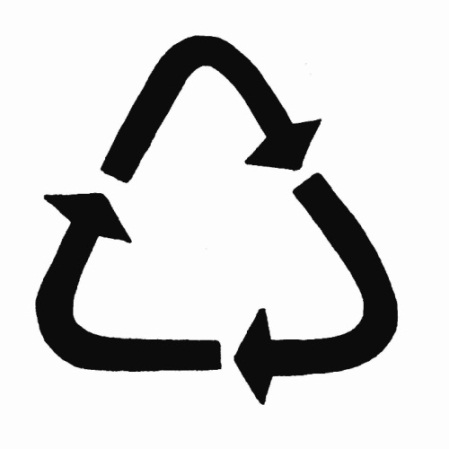 Geri kazanılabilir ambalaj sembolüEk-4Geri dönüşüm ve geri kazanım oranlarının hesaplanması(1) Toplam geri dönüşüm ve geri kazanım oranlarının hesaplanması için malzeme cinsine bakılmaksızın piyasaya sürülen toplam ambalaj miktarı, malzeme bazlı geri dönüşüm oranları hesaplanırken ise ambalaj cinsi bazında piyasaya sürülen ambalaj miktarı,(2) Geri dönüşüm oranlarının hesaplanması için maddesel geri dönüşüme veya diğer geri dönüşüm yöntemlerine (organik geri dönüşüm dahil) tabi tutulan toplam ambalaj atığı miktarı,(3) Geri kazanım oranlarının hesaplanması için geri dönüşüm, enerji geri kazanımı veya diğer geri kazanım yöntemlerine tabi tutulan toplam ambalaj atığı miktarıesas alınır.(4) Geri dönüşüm oranları hesaplanırken yeniden kullanıma hazırlanan ambalaj atığı miktarı ve depozito sistemiyle toplanarak yeniden kullanılan ambalaj miktarı hedeflere dahil edilir. Hesaplamalarda bu faaliyetler sonucunda elde edilen yeniden kullanıma hazırlanmış ürün ve bileşenlerin de ağırlığı dikkate alınarak aşağıdaki formül kullanılır:H=  (A+Y) *100/ (P+Y) H: Yıllıkgeri dönüşüm veyeniden kullanımoranı (%);A:  Geri dönüştürülen veya yeniden kullanıma hazırlanan ambalaj atığı miktarı (kg/yıl)Y: Yeniden kullanıma hazırlanmış ürünler(kg/yıl)P: Piyasaya sürülen ambalaj miktarı (kg/yıl)YILLARPLASTİK (%)KÂĞIT-KARTON(%)CAM(%)METAL(%)20175202052018102522102019153024152020 ve sonrası20352620Malzemeye göre yıllık geri kazanım hedefleri (%)Malzemeye göre yıllık geri kazanım hedefleri (%)Malzemeye göre yıllık geri kazanım hedefleri (%)Malzemeye göre yıllık geri kazanım hedefleri (%)Malzemeye göre yıllık geri kazanım hedefleri (%)YıllarCamPlastikMetalKâğıt/KartonAhşap200532323020-200633353330-200735353535-200835353535-200936363636-201037373737-201138383838-201240404040-2013424242425201444444444520154848484852016525252527YıllarMalzeme bazlı geri dönüşüm oranı (yeniden kullanıma hazırlama dahil)(%)Malzeme bazlı geri dönüşüm oranı (yeniden kullanıma hazırlama dahil)(%)Malzeme bazlı geri dönüşüm oranı (yeniden kullanıma hazırlama dahil)(%)Malzeme bazlı geri dönüşüm oranı (yeniden kullanıma hazırlama dahil)(%)Malzeme bazlı geri dönüşüm oranı (yeniden kullanıma hazırlama dahil)(%)YıllarCamPlastikMetalKâğıt/KartonAhşap201752525254920185252525611201952525258132020 ve sonraki yıllar5252526015YıllarToplam geri kazanım oranı (%)Toplam geri dönüşüm oranı  (%)2017545220185652201958522020 ve sonraki yıllar6055Kriter-(1)  Bir ürün, bu Yönetmeliğin 4 üncü maddesindeki ambalaj tanımını sağlıyorsa, ürünün ayrılmaz bir parçası olmayıp o ürünü ömrü boyunca içinde bulundurmak, desteklemek veya korumak için gerekli değilse ve tüm parçaları ile birlikte kullanılıp, tüketilip, bertaraf edilmiyorsa ambalaj olarak kabul edilir.Kriter-(1)  Bir ürün, bu Yönetmeliğin 4 üncü maddesindeki ambalaj tanımını sağlıyorsa, ürünün ayrılmaz bir parçası olmayıp o ürünü ömrü boyunca içinde bulundurmak, desteklemek veya korumak için gerekli değilse ve tüm parçaları ile birlikte kullanılıp, tüketilip, bertaraf edilmiyorsa ambalaj olarak kabul edilir.AmbalajAmbalaj değilŞeker kutularıCD kutusuna sarılmış film Katalog ve dergi poşetleri (içinde dergi veya katalog ile birlikte)Kek ile birlikte satılan kek altlığıSatış yerinde bir ürünün sunumu için kullanılan etrafı esnek malzeme (ör: plastik film, alüminyum, kağıt)  ile sarılı rulolar, borular Bitkilerin satışı ve taşınması amacıyla kullanılan çiçek saksıları (bitkinin yaşam süresi boyunca bitki ile kalması amaçlanmayan saksılar)Enjeksiyon çözeltileri için cam şişelerCD ile birlikte satılan CD kapları (CD’leri muhafaza etmek için kullanılması amaçlananlar hariç)Kıyafet ile birlikte satılan kıyafet askılarıKibrit kutuları Steril bariyer sistemleri (ürününü sterilizasyonunu korumak için gerekli olan poşetler, tepsiler ve malzemeler)Kullandıktan sonra boşalan içecek sistemlerine ait kapsüller (kahve, kakao, süt vb.)Yeniden doldurulabilir çelik gaz tüpleri (yangın söndürücüler hariç)Bitkinin yaşam süresi boyunca bitki ile kalması amaçlanan bitki saksıları Oyuncak kutularıÇay poşetleriPeynirin etrafındaki balmumu tabakası Sucuk, sosis, salam vb. ürünlerin kılıf ve zarlarıKıyafetten ayrı satılan kıyafet askılarıKullanıldıktan sonra içinde bulunan kahveyle birlikte atılan içecek sistemlerine ait kahve kapsülleri, kahve poşetleri ve filtre kağıtlarıYazıcı kartuşlarıCD, DVD ve video muhafaza kutuları (içinde bulunan CD, DVD veya video ile birlikte satılan)Deterjan/temizlik maddesi ile birlikte çözünen, eriyen deterjan poşetleriMum kaplarıMekanik el değirmenleri (yeniden doldurulabilir olanlar ör: doldurulabilen baharat değirmenleri)Kriter-(2) Satış yerlerinde doldurulmak üzere tasarlanan ve bu şekilde kullanılan ürünler ve satış yerlerinde satılan, doldurulan ya da doldurulması tasarlanan ve bu şekilde kullanılan tek kullanımlık ürünler, ambalaj görevi görmeleri şartıyla ambalaj olarak kabul edilir.Kriter-(2) Satış yerlerinde doldurulmak üzere tasarlanan ve bu şekilde kullanılan ürünler ve satış yerlerinde satılan, doldurulan ya da doldurulması tasarlanan ve bu şekilde kullanılan tek kullanımlık ürünler, ambalaj görevi görmeleri şartıyla ambalaj olarak kabul edilir.Kriter-(2) Satış yerlerinde doldurulmak üzere tasarlanan ve bu şekilde kullanılan ürünler ve satış yerlerinde satılan, doldurulan ya da doldurulması tasarlanan ve bu şekilde kullanılan tek kullanımlık ürünler, ambalaj görevi görmeleri şartıyla ambalaj olarak kabul edilir.Kriter-(2) Satış yerlerinde doldurulmak üzere tasarlanan ve bu şekilde kullanılan ürünler ve satış yerlerinde satılan, doldurulan ya da doldurulması tasarlanan ve bu şekilde kullanılan tek kullanımlık ürünler, ambalaj görevi görmeleri şartıyla ambalaj olarak kabul edilir.Kriter-(2) Satış yerlerinde doldurulmak üzere tasarlanan ve bu şekilde kullanılan ürünler ve satış yerlerinde satılan, doldurulan ya da doldurulması tasarlanan ve bu şekilde kullanılan tek kullanımlık ürünler, ambalaj görevi görmeleri şartıyla ambalaj olarak kabul edilir.AmbalajAmbalajAmbalaj değilAmbalaj değilAmbalaj değilTaşıma amacıyla kullanılan kağıt veya plastik poşetlerTek kullanımlık tabak ve bardaklar Yapışkan film, Sandviç poşetleri, Alüminyum folyo Çamaşırhanede/ kuru temizlemede temizlenen kıyafetler için kullanılan plastik poşetler/folyolarTaşıma amacıyla kullanılan kağıt veya plastik poşetlerTek kullanımlık tabak ve bardaklar Yapışkan film, Sandviç poşetleri, Alüminyum folyo Çamaşırhanede/ kuru temizlemede temizlenen kıyafetler için kullanılan plastik poşetler/folyolarKarıştırıcılarTek kullanımlık çatal, bıçak, kaşık Paket kağıdı (ayrı satılan)Kağıt pişirme kapları (ayrı satılan)Kek altlıkları (kek olmadan satılan)KarıştırıcılarTek kullanımlık çatal, bıçak, kaşık Paket kağıdı (ayrı satılan)Kağıt pişirme kapları (ayrı satılan)Kek altlıkları (kek olmadan satılan)KarıştırıcılarTek kullanımlık çatal, bıçak, kaşık Paket kağıdı (ayrı satılan)Kağıt pişirme kapları (ayrı satılan)Kek altlıkları (kek olmadan satılan)
araçlarıede kullanılan Kriter-(3) Ambalajın bileşenleri ve ambalajda bulunan destekleyici, yardımcı parçalar bütünleşik oldukları ambalajın parçası kabul edilir. Bir ürüne doğrudan asılan ya da takılan ve ambalaj görevi gören yardımcı parçalar o ürünün ayrılmaz bir parçası olmayıp, tüm parçaları ile birlikte kullanılıp, tüketilip, bertaraf edilmedikçe, ambalaj kabul edilir.
araçlarıede kullanılan Kriter-(3) Ambalajın bileşenleri ve ambalajda bulunan destekleyici, yardımcı parçalar bütünleşik oldukları ambalajın parçası kabul edilir. Bir ürüne doğrudan asılan ya da takılan ve ambalaj görevi gören yardımcı parçalar o ürünün ayrılmaz bir parçası olmayıp, tüm parçaları ile birlikte kullanılıp, tüketilip, bertaraf edilmedikçe, ambalaj kabul edilir.
araçlarıede kullanılan Kriter-(3) Ambalajın bileşenleri ve ambalajda bulunan destekleyici, yardımcı parçalar bütünleşik oldukları ambalajın parçası kabul edilir. Bir ürüne doğrudan asılan ya da takılan ve ambalaj görevi gören yardımcı parçalar o ürünün ayrılmaz bir parçası olmayıp, tüm parçaları ile birlikte kullanılıp, tüketilip, bertaraf edilmedikçe, ambalaj kabul edilir.
araçlarıede kullanılan Kriter-(3) Ambalajın bileşenleri ve ambalajda bulunan destekleyici, yardımcı parçalar bütünleşik oldukları ambalajın parçası kabul edilir. Bir ürüne doğrudan asılan ya da takılan ve ambalaj görevi gören yardımcı parçalar o ürünün ayrılmaz bir parçası olmayıp, tüm parçaları ile birlikte kullanılıp, tüketilip, bertaraf edilmedikçe, ambalaj kabul edilir.AmbalajAmbalajın parçasıAmbalajın parçasıAmbalaj değilÜrüne doğrudan asılan ya da takılan etiketlerKapağın bir kısmını oluşturan rimel fırçası Ambalaja takılan yapışkan etiketler ZımbaPlastik kılıflar Deterjan kaplarında kapağın bir kısmını oluşturan doz ölçme araçlarıMekanik el değirmenleri (ürünle dolu, yeniden doldurulmayan, ör: baharat ile dolu baharat değirmenleri)Kapağın bir kısmını oluşturan rimel fırçası Ambalaja takılan yapışkan etiketler ZımbaPlastik kılıflar Deterjan kaplarında kapağın bir kısmını oluşturan doz ölçme araçlarıMekanik el değirmenleri (ürünle dolu, yeniden doldurulmayan, ör: baharat ile dolu baharat değirmenleri)Radyo frekanslı tanımlama (RFID) etiketiMALZEMEKISALTMALARNUMARALAMAPolietilen teraftalatPET1Yüksek yoğunluklu polietilenHDPE2PolivinilklorürPVC3Düşük yoğunluklu polietilenLDPE4PolipropilenPP5PolistirenPS6… Diğer19MALZEMEKISALTMALARNUMARALAMAOluklu mukavvaPAP20Oluklu olmayan mukavvaPAP21KağıtPAP22…. Diğer39MALZEMEKISALTMALARNUMARALAMAÇelik FE40AlüminyumALU41…. Diğer49MALZEMEKISALTMALARNUMARALAMAAhşapFOR50MantarFOR51…. Diğer59MALZEMEKISALTMALARNUMARALAMAPamukTEX60JütTEX61…. Diğer69MALZEMEKISALTMALARNUMARALAMARenksiz camGL70Yeşil camGL71Kahverengi camGL72…. Diğer79MALZEMEKISALTMALAR   NUMARALAMAKağıt ve karton/çeşitli metaller80Kağıt ve karton/plastik81Kağıt ve karton/ alüminyum82Kağıt ve karton/teneke 83Kağıt ve karton/plastik/alüminyum84Kağıt ve karton/plastik/alüminyum/teneke8586878889Plastik/ alüminyum90Plastik/ teneke91Plastik/ çeşitli metaller929394Cam/plastik95Cam/alüminyum96Cam/teneke97Cam/çeşitli metaller98 Diğer99